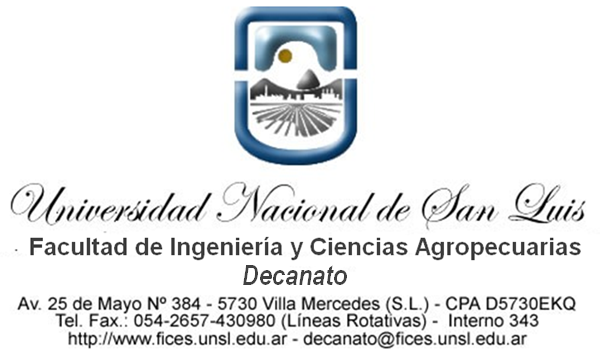 Régimen AcadémicoDOCUMENTACION A PRESENTAR EN DPTO. ALUMNOS1 - FORMULARIO DE SOLICITUD DE EQUIVALENCIAS (DONDE DEBERA CONSTAR DETALLE DE MATERIAS APROBADAS Y REGULARIZADAS), AL QUE ACOMPAÑAPlan de estudios de la carrera de origenCertificado de estudios con la indicación de asignaturas aprobadas, fecha de aprobación y calificación obtenida, numero de horas semanales de clases teórica y practicas dictadas en cada asignatura, régimen de cada materia (anual, semestral, cuatrimestral, etc.)Programa analítico y de examen, que debe incluir el plan de trabajos prácticos y bibliografía recomendada, de cada una de las asignaturas aprobadas y regularizadas cuya equivalencia solicita.En caso de solicitar equivalencia de trabajos prácticos, se deberá incluir carpetas o documentación detallada de los mismos.Certificado donde conste que no ha sido sancionado con medidas disciplinarias o que la institución aclare que no expide ese tipo de certificados.Toda la documentación indicada en el punto 1., incisos a),b),c),d) y e) deberá estar debidamente autenticada por la autoridad competente, que corresponda.2 - DOCUMENTACION PARA EL LEGAJO DEL ALUMNOCertificado de estudios secundariosPartida de nacimiento (legalizada si es nativo de otro país o provincia)Fotocopiar de la 1º y 2º hoja del documento de identidadCertificado de domicilio (otorgado por la dependencia policial del lugar de residencia)Certificado de buena saludCuatro fotos de 4x4 (tipo carnet)
Recordar: la documentación solicitada en los items 1 y 2 deben presentarse por Mesa de Entradas.